Témakörök, 7. évfolyam 2014Az őskőkor és újkőkor egybevetéseAz athéni demokrácia kialakulása, működéseA zsidó és keresztény egyistenhit A Nyugat-római Birodalom hanyatlása és BizáncAz iszlám. Kialakulása, tanításai és az iszlám kultúra szerepe a kora középkorbanA kora-középkor Nyugat-Európában (városok hanyatlása, hűbériség, lovagok, parasztok, a kereszténység terjedése – ebben a frankok szerepe; az egyház és a bencések)A magyarok elődei és a honfoglalásSzent István állama (udvarszervezet, megyeszervezet, egyház, törvények)Fellendülés Európában a 11-13. században (mezőgazdaság, városok, rendiség)Magyarország a 13. században (az Aranybulla és a tatárjárás kora; politika, társadalom)Egyház és szellemi kultúra a virágzó középkorban (kolduló rendek, eretnekek, invesztitúra-vita, keresztes háborúk, gótika.)A magyar társadalom és gazdaság Károly Róbert és Nagy Lajos korában (gazdasági reformok, királytalálkozó, 1351-es törvények)A vizsga menete:A diák kihúzza az egyik tételt: az egyik témakörhöz tartozó forrást és ahhoz kapcsolódó feladatot, kérdéseket. (Pl. a 10. témakörhöz tartozhat egy Aranybulla részlet, amit értelmezni kell, és ezen keresztül ismertetni a szerviensek helyzetét, törekvéseit.) A vizsgázó kb. 20-30 percig felkészül, kap papírt, amire vázlatot készít, majd kb. 10-15 percen keresztül szóban válaszol a kapott kérdésekre. Felkészülés és felelés közben használhatja az atlaszt.Konzultáció külön nem lesz, kérdéseket továbbra is a laszlo.lorinc@gmail.com –ra várom. A vizsga időpontja:péntek 9 óraSikeres felkészülést, eredményes vizsgát! Lőrinc L.  (A sikerhez itt van Niké istennő szobra. Miért is pont ő?)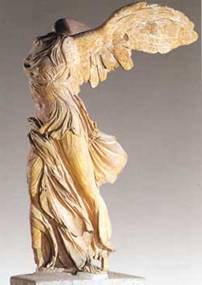 